National League System Structure
2017/18 Season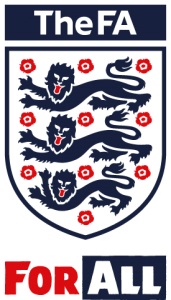 Step 1Step 2Step 3Step 4Steps 5/6Step 7The Leagues currently at Steps 5, 6 and 7 are set out over the page.Step 5Step 6Step 7Combined Counties League Premier DivCombined Counties League Div 1Anglian Combination Premier DivEastern Counties League Premier DivEast Midlands Counties LeagueBedfordshire County League Premier DivEssex Senior LeagueEastern Counties League Div 1Cambridgeshire County League Premier DivHellenic League Premier DivHellenic League Div 1 EastCentral Midlands League Div NorthMidland League Premier DivHellenic League Div 1 WestCentral Midlands League Div SouthNorth West Counties League Premier DivMidland League Div 1Cheshire League Premier DivNorthern League Div 1Northern Counties East Div 1Dorset Premier LeagueNorthern Counties East League Premier DivNorth West Counties League Div 1Essex & Suffolk Border League Premier DivSouthern Counties East League Premier DivNorthern League Div 2Essex Olympian League Premier DivSpartan South Midlands League Premier DivSouth West Peninsula League Premier DivGloucestershire County League Premier DivSouthern Combination Football League Premier DivSpartan South Midlands League Div 1Hampshire Premier League Senior Div	United Counties League Premier Div  Southern Combination Football League Div 1Herts Senior County League Premier DivWessex League Premier DivSouthern Counties East League Div 1Humber Premier League Premier DivWestern League Premier DivUnited Counties League Div 1Kent County League Premier DivWessex League Div 1Leicestershire Senior League Premier DivWest Midlands (Regional) League Premier DivLincolnshire League Premier DivWestern League Div 1Liverpool County Premier League Premier DivManchester Football League Premier DivMiddlesex County League Premier Div	Midland League Div 2Mid Sussex League Premier DivNorthamptonshire Combination Premier DivNorthern Football Alliance Premier DivNottinghamshire Senior League Senior DivOxfordshire Senior League Premier Div	Peterborough & District League Premier DivSheffield & Hallamshire County Senior League Premier DivSomerset County League Premier Div	Southern Combination Div 2South West Peninsula League Div 1 EastSouth West Peninsula League Div 1 WestSpartan South Midlands League Div 2Staffordshire County Senior League Premier DivSuffolk & Ipswich League Senior Div	Surrey Elite Intermediate League Intermediate DivTeesside League Div 1Thames Valley Premier League Premier DivWearside League	West Cheshire League Div 1West Lancashire League Premier DivWest Midlands (Regional) League Div 1	West Riding County Amateur League Premier DivWest Yorkshire League Premier DivWiltshire Football League Premier DivYork Football League Premier Div